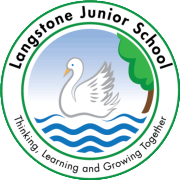 Year 3Spelling progression document for year 3. This includes what should be taught, what should be revised while still leaving room for teachers to use assessment for learning to adapt to the needs of the children. Throughout the units children will also be taught a variety of revision strategies and assessed regularly.TermObjectiveExamplesTaughtAutumnRevision:Prefixes (‘-un) and Suffixes (‘-s’, ‘-es’, ‘-er’, ‘-ed’, ‘-ing’)from Year 2Apostrophes for contractionsPrefix ‘dis-’ (disappoint, disagree, disobey) AutumnRevision:Prefixes (‘-un) and Suffixes (‘-s’, ‘-es’, ‘-er’, ‘-ed’, ‘-ing’)from Year 2Apostrophes for contractionsRarer GPCs: words with the /eɪ/ sound spelt ‘ei’ (vein), ‘eigh’ (eight), ‘aigh’ (straight) or ‘ey’ (they) AutumnRevision:Prefixes (‘-un) and Suffixes (‘-s’, ‘-es’, ‘-er’, ‘-ed’, ‘-ing’)from Year 2Apostrophes for contractionsHomophones (brake/break, grate/great, eight/ate, weight/wait, son/sun) AutumnRevision:Prefixes (‘-un) and Suffixes (‘-s’, ‘-es’, ‘-er’, ‘-ed’, ‘-ing’)from Year 2Apostrophes for contractionsPrefixes ‘mis-’ and ‘re-’ Misbehave, mislead, misspellRedo, refresh, return, reappear, redecorateAutumnRevision:Prefixes (‘-un) and Suffixes (‘-s’, ‘-es’, ‘-er’, ‘-ed’, ‘-ing’)from Year 2Apostrophes for contractionsThe /ɪ/ sound spelt ‘y’ Myth, gym, Egypt, pyramid, mysteryAutumnRevision:Prefixes (‘-un) and Suffixes (‘-s’, ‘-es’, ‘-er’, ‘-ed’, ‘-ing’)from Year 2Apostrophes for contractionsWords ending with the /g/ sound spelt ‘-gue’ and the /k/ sound spelt ‘-que’ (French in origin) League, tongue, antique, uniqueAutumnRevision:Prefixes (‘-un) and Suffixes (‘-s’, ‘-es’, ‘-er’, ‘-ed’, ‘-ing’)from Year 2Apostrophes for contractionsSpringRevision:‘-ness’ and ‘-ful’ following a consonantApostrophes for contractionsPrefixes ‘sub-’ and ‘tele-’ sub–: subdivide, subheading, submarine, submergetelevision, telescope, teleportSpringRevision:‘-ness’ and ‘-ful’ following a consonantApostrophes for contractionsWords with the /ʃ/ sound spelt ‘ch’ (mostly French in origin) as well as ‘s’, ‘ss(ion/ure’) chef, chalet, machine, brochureexpression, discussion, confession, permission, expansion, extension, comprehension, tensionSpringRevision:‘-ness’ and ‘-ful’ following a consonantApostrophes for contractionsPrefixes ‘super-’ and ‘auto-’ supermarket, superman, superstarautobiography, autographSpringRevision:‘-ness’ and ‘-ful’ following a consonantApostrophes for contractionsHomophonesaccept/except, affect/effect, ball/bawl, berry/bury, brake/break, fair/fare, grate/great, groan/grownSpringRevision:‘-ness’ and ‘-ful’ following a consonantApostrophes for contractionsWords with the /k/ sound spelt ‘ch’ (Greek in origin) scheme, chorus, chemist, echo, characterSpringRevision:‘-ness’ and ‘-ful’ following a consonantApostrophes for contractionsSpringRevision:‘-ness’ and ‘-ful’ following a consonantApostrophes for contractionsSummer:Previously taught suffixes (‘-ed’, ‘-ing’, ‘-s’, ‘-es’, ‘-ness’, ‘-ful’, ‘-less’ and ‘-ly’) Apostrophes for contractions From Years 1 and 2: vowel digraphs Suffix ‘-ly’ with root words ending in ‘le’ and ‘ic’ Gently, simply, humbly, basically, frantically, dramaticallySummer:Previously taught suffixes (‘-ed’, ‘-ing’, ‘-s’, ‘-es’, ‘-ness’, ‘-ful’, ‘-less’ and ‘-ly’) Apostrophes for contractions From Years 1 and 2: vowel digraphs Suffix ‘-ly’sadly, completely, usually (usual + ly), finally (final + ly), comically (comical + ly)Exceptions: happily, angrily, gently, simply, humbly, nobly, basically, frantically, dramatically, truly,Summer:Previously taught suffixes (‘-ed’, ‘-ing’, ‘-s’, ‘-es’, ‘-ness’, ‘-ful’, ‘-less’ and ‘-ly’) Apostrophes for contractions From Years 1 and 2: vowel digraphs Rare GPCs (/ɪ/ sound) Myth, gym, Egypt, pyramid, mysterySummer:Previously taught suffixes (‘-ed’, ‘-ing’, ‘-s’, ‘-es’, ‘-ness’, ‘-ful’, ‘-less’ and ‘-ly’) Apostrophes for contractions From Years 1 and 2: vowel digraphs The /ʌ/ sound spelt ‘ou’ young, touch, double, trouble, countrySummer:Previously taught suffixes (‘-ed’, ‘-ing’, ‘-s’, ‘-es’, ‘-ness’, ‘-ful’, ‘-less’ and ‘-ly’) Apostrophes for contractions From Years 1 and 2: vowel digraphs Homophones (including heel/heal/he’ll, plain/plane, groan/grown and rain/rein/ reign) Summer:Previously taught suffixes (‘-ed’, ‘-ing’, ‘-s’, ‘-es’, ‘-ness’, ‘-ful’, ‘-less’ and ‘-ly’) Apostrophes for contractions From Years 1 and 2: vowel digraphs Summer:Previously taught suffixes (‘-ed’, ‘-ing’, ‘-s’, ‘-es’, ‘-ness’, ‘-ful’, ‘-less’ and ‘-ly’) Apostrophes for contractions From Years 1 and 2: vowel digraphs 